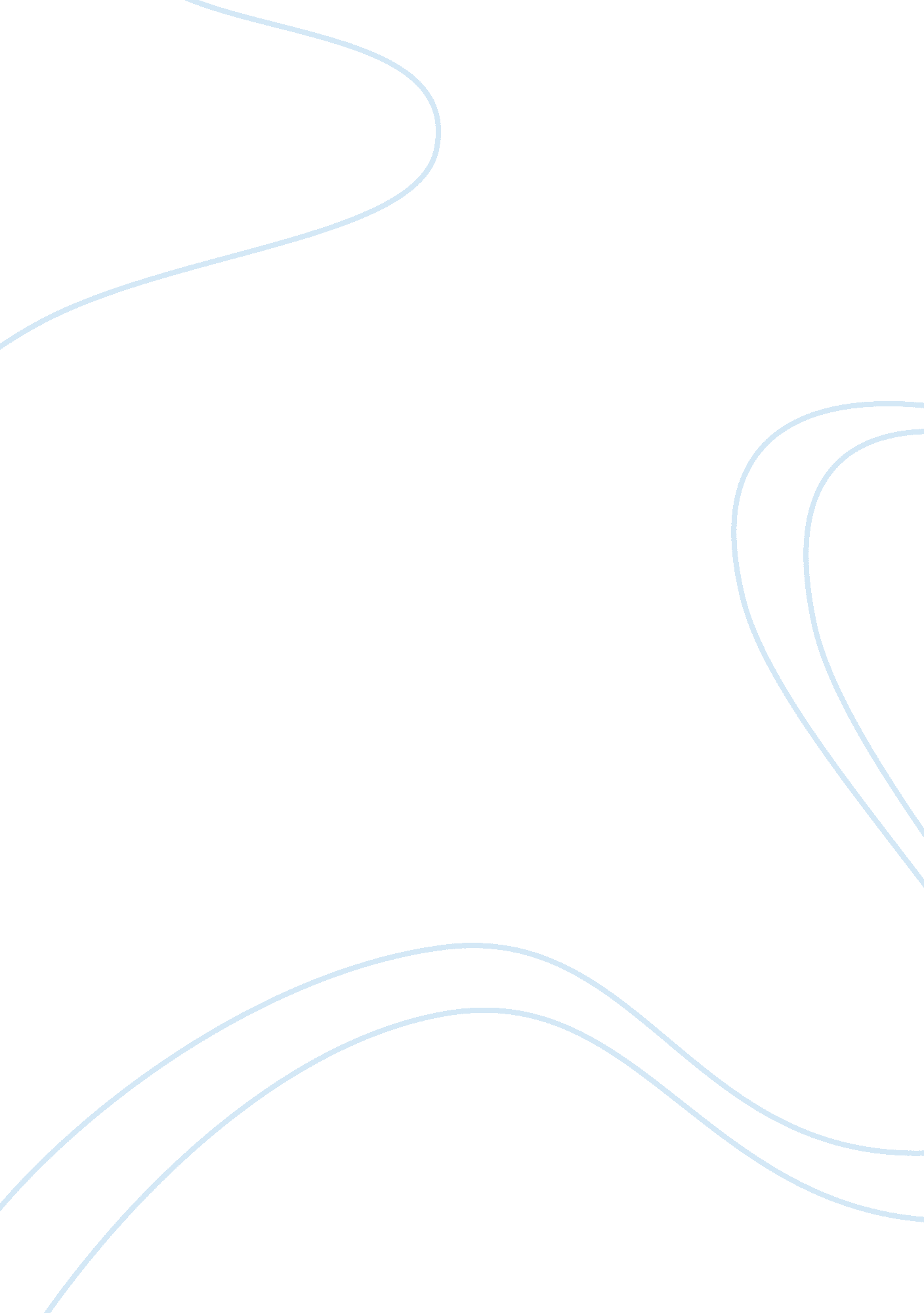 The causes and effects of a broken familyFamily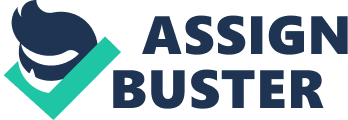 Family is the basic components of the society. A group of individuals living under one roof. We believe that the number one ingredients on youth’s happy life are their family that the parents are the most important source of youth’s behavior, which effect to their outlook in life. A family includes a householder and one or more people living in the same household who are related to the householder by birth, marriage, or adoption. All people in a household who are related to the householder are regarded as members of his or her family. Marriage the state of being united to a person of the opposite sex as husband or wife in a consensual and contractual relationship recognized by law. Marriage in the eyes of God: A. The couple is married in the eyes of God when the physical union is consummated through sexual intercourse. B. The couple is married in the eyes of God when the couple is legally married. C. The couple is married in the eyes of God after they have participated in a formal religious wedding ceremony. A broken family is one where the parents (mother and father) of a child or children have split up and no longer share a single family home as a family unit. This is also known as a broken home. What do you want to find out? We want to find out the cause of having a broken family and how does it affect the youth and how they will react/act on it and the emotions that the children have to deal with. Will it be a positive or negative impact to the child/children? Cause of Broken Family: (o1 discuss mo) * The spouses fall out of love with each other. * Financial pressure. * One spouse who is not capable of commitment. * Cheating. * Psychological disorders such as major depression and the person will not go for help. * If the husband works long hours or works out of town and the wife seldom sees her husband and has a heavy load of raising their children. * Sometimes having an over-bearing mother or mother-in-law living with the couple. * A male partner that is lethargic about finding work to support his family. * Alcoholism; drugs; hanging out in a gang. Effects to the parents: Child Abuse When parents are unhappy in their parental roles or when a frictional relationship exists between them, some babies become the target of anger and excitement. The babies are either neglected or abused. This might lead to unhealthy parent-child relationships. Over Protective Parents who are over protected and prevented their children from doing what they are capable of doing. This might lead to abnormal fear of members outside and excessive shyness in the presence of strangers. Failure to Develop Attachment Behaviour Failure to establish attachment behaviour leads to feelings of insecurity. It is not quiet clear if what is the percentage of broken family in the Philippines, but as per estimation it consist at least 5 to 15%. 